FEUILLET DU DIMANCHE 13 MAI 2018Ascension du Seigneur«Le Seigneur Jésus, après leur avoir parlé, fut enlevé au ciel. (Marc 16, 19)JOURNÉE MONDIALE DES MOYENS DE COMMUNICATION SOCIALE: LE 13 MAI: En cette journée de réflexion et de prière sur le rôle et l'importance des médias dans la société, une attention toute spéciale est accordée aux artisans des grands moyens de communication sociale, notamment aux chrétiens qui y œuvrent à titre professionnel. Pour l'Église, les médias sont à la fois un lieu privilégié de dialogue avec la culture moderne et une nouvelle place publique pour la proclamation de l'Évangile.SOIRÉE RECONNAISSANCE DES BÉNÉV0LES: Vendredi dernier, le 4 mai, avait lieu la soirée/reconnaissance des grands bénévoles. Plus de 125 paroissiens et paroissiennes bénévoles, impliqués dans les différents secteurs de la paroisse étaient présents. Le thème de la semaine de l'action bénévole 2018 était::« Je conjugue, tu conjugues conjuguons notre bénévolat» c'est le leitmotiv qui nous stimule dans notre engagement. Nous avons chiffré environ 230 bénévoles dans notre paroisse, ce qui contribue à en faire une paroisse vivante et dynamique. Nous avons profité de l'occasion pour dévoiler la bannière de la paroisse Saint-François-sur-le-Lac, laquelle sera remise au diocèse pour la clôture des fêtes du 125e anniversaire du diocèse, le 3 juin, à 14h. Nous aurons aussi notre bannière, laquelle sera présente dans chacune de nos église, lors de célébration spéciale. MERCI À YVON, L’ARTISTE POUR CE CHEF-D’OEUVRE. La rencontre des bénévoles fut belle et fraternelle, grâce aux nombreux bénévoles présents.  Merci aussi à tous ceux qui n'on pu venir, mais qui s'engagent à l'année dans nos 4 églises. Yolande, déléguée de l'Épam et coordonnatrice de la fête. 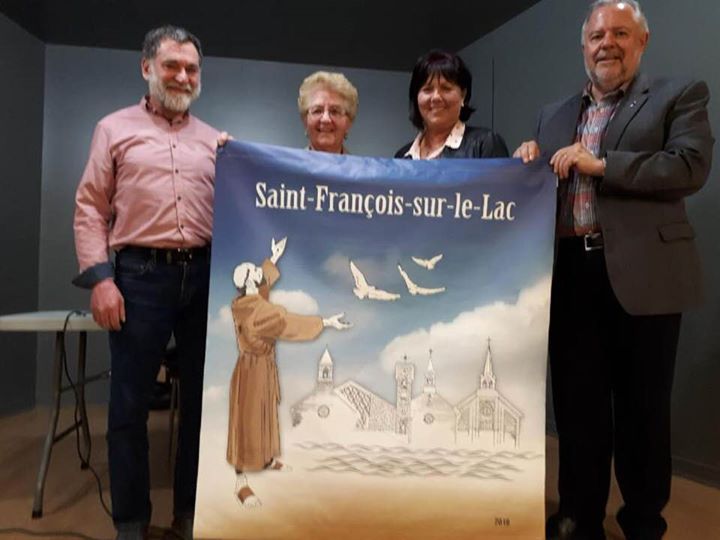 Sur la photo, à partir de la gauche: Yvon l’artiste, Yolande responsable de l’EPAM, Denise mairesse de Les Coteaux, Yves curé 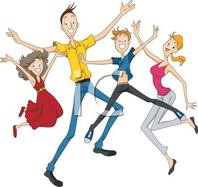 DIMANCHE, LE 20 MAI 2018 9h30 MESSE FAMILIALE à l'église Sainte-Marie-du-Rosaire Paroisse Saint-François sur le Lacorganisée conjointement avec «l’ÉPAM et la Formation à la vie chrétienne».Soirée diocésaine de réflexion sur la vitalité de nos comités paroissiaux  Au Centre diocésain de Valleyfield le 16 mai 2018  avec Mgr. NOËL SIMARD, Évêque du Diocèse de  Valleyfield. Nous serons heureux de vous accueillir dès 19h avec une petite collation. La soirée débutera à 19h30  et se terminera à 21h30. SVP répondre avant le  9 mai 2018 Auprès de Mme Josée Bastien 450-373-8122 p. 222 accueil@diocesevalleyfield.org ou pastorale.sociale@diocesevalleyfield.org Centre diocésain, 11 rue de l’Église, Salaberry-de-Valleyfield, 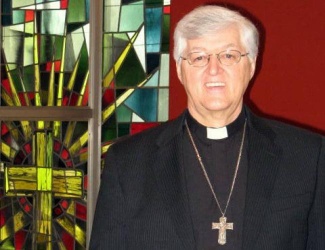 La collecte pour les œuvres pastorales papales de dimanche dernier a rapporté la somme de : 1274.85$ Merci de votre habituelle générosité.INTENTIONS DE MESSES SEMAINE DU 12 MAI 2018Messes célébrées à l’extérieur de la paroisse par YvesAGENDA DES ACTIVITÉS PASTORALES ET SOCIALESJournée spaghetti de l’A.M.R.:  Journée spaghetti de l’Association Marie Reine, le vendredi, 25 mai, de 11h30 à 14h; de 16h à 19h30, Édifice Gilles Grenier, les Coteaux. Cout des billets: Adulte: 15$ et enfant de 6 à 10 ans: 7$. Vous pouvez vous procurer les billets auprès de Yolande 450-267-9256ou Monique, 450-763-1414.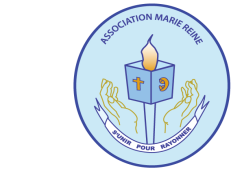 Le repas est aussi disponible pour apporter.SE SONT ENVOLÉES VERS LE PÈRE: M.Bernard Laniel, décédé le 30 avril à l'âge de 62 ans. Il laisse dans le deuil son épouse Francine Moyen Laniel, deux fils, cinq frères, dont Robert, bénévole de notre paroisse, sa belle mère. Les funérailles auront lieu le samedi 19 mai à 11h. en la Basilique-Cathédrale Ste-Cécile  La famille sera présente à l’église dès 10h afin de recevoir les condoléances. 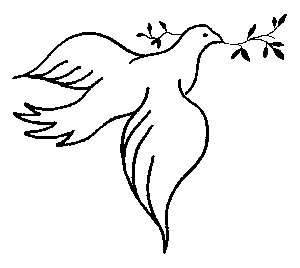 M. Gilles Courchesne, décédé le 4 mars à l'âge de 60 ans. Il laisse dans le deuil deux soeurs et trois frères. Les funérailles auront lieu le samedi 19 mai à 11h à l'église Saint-Ignace.M. Jean-Baptiste Labbé, décédé à Sherbrooke à l'âge de 97 nans. Il était le frère de Bibiane et Luc Labbé (prêtre de service dans notre paroisse.) Les funérailles ont déjà eu lieu.M. Maurice Couture, décédé à Preissac Abitibi, à l'âge de 87 ans. Il était le frère de Mme Pauline Desbiens, bénévole de notre paroisse. Les funérailles ont déjà eu lieu.  Sincères condoléances aux familles éprouvées.Clôture des fêtes du 125e anniversaire du diocèse de Valleyfield 3 juin 2018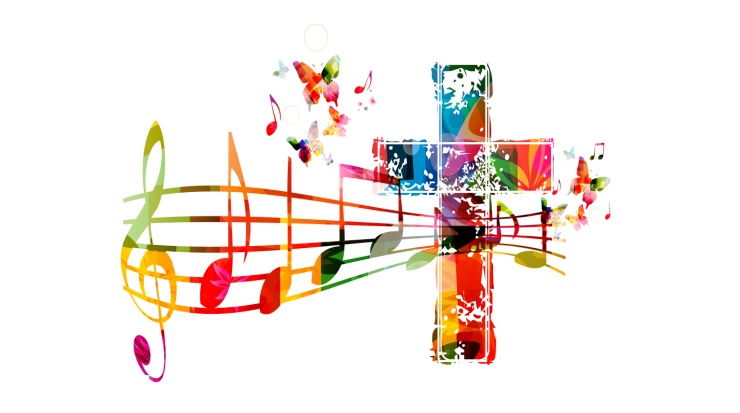 10h30 - Basilique-cathédrale Sainte-Cécile Messe présidée par Mgr Christian Lépine et concélébrée par Mgr Simard En après-midi, dès 14h  Défilé des bannières paroissiales dans la basilique-cathédrale  Fête familiale sur les terrains du Centre diocésain  Inauguration du Jardin du 125e Animation et musique,  Hockey-bottine, jeu gonflable, gâteau de fête… Au plaisir de vous y retrouver en grand nombre! Héritage, Présence, Espérance! :C’est le temps DU MÉNAGE DU PRINTEMPS: n'oubliez pas notre bazar les 2 et 3 juin prochains. Nous sommes toujours heureux de recevoir vos dons. Cependant, nous demandons votre collaboration pour nous envoyer des objets propres qui peuvent être encore utilisables afin de rendre plus agréable le travail des bénévoles.  .  .  Merci de votre habituelle générosité et collaboration. Responsables Mesdames Line Godin 450-567-3116, Chantal Levac 450-267-3543 et Alice Godin, 450-267-3077; Vous pouvez apporter vos dons des demain et tous les soirs de la semaine, de 18h30 à 20h30.Pour la cueillette des marchandises lourdes ou de gros volume: Jacques Campeau 450-267-1331 et Robert Cuerrier 450-267-3395.  GRAND BESOIN DE BÉNÉVOLES POUR LES JOURNÉES DU BAZAR. 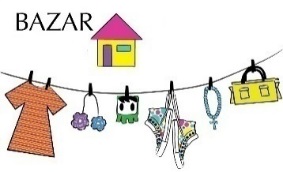 RAPPEL messe des marguerites 15e anniversaire: le 18 MAI À 19H30 À LA CATHÉDRALE: Vous êtes invités à notre messe solennelle célébrée par notre évêque,  Mgr Simard.. Nous soulignerons le service et la fidélité de 9 prêtres et de 4 diacres. Bienvenue en union de prière.  Comité diocésain du mouvement des Marguerites, Par :   Suzanne Lupien, résp.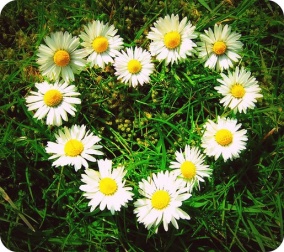 COLLECTE DE SANG: Garde Coteau-du-Lac, mardi le 15 mai de 13h30 à 19h30, au Centre communautaire Wilson. CORVÉE FRATERNELLE: Le mardi, 5 juin, à compter de 9h30, nous tiendrons une corvée fraternelle afin de laver les luminaires, en l’église Sainte-Marie-du-Rosaire. Nous avons besoin de bénévoles  de Sainte-Marie-du-Rosaire .Bienvenue aux  autres communautés si le coeur vous en dit pour exécuter la tâche.  ( Des hommes s.v.p. pour monter dans l’escabeau)Plus nous serons nombreux, plus vite la tâche sera accomplie. Apportez s.v.p. vos seaux, vos guenilles.  Le reste sera fourni par la Fabrique.  Café, biscuits, beignes et eau  seront votre récompense de bénévolat.  Veuillez réserver cette date à votre agenda.  Au plaisir de « laver» ensemble  Yolande et Johanne, marguillières.Le Relais pour la vie de Vaudreuil-Soulanges sera à PincourtPour la 15e édition du Relais pour la vie à Vaudreuil-Soulanges, la Société canadienne du cancer (SCC) et le comité organisateur dévoilent un nouvel emplacement. Après des années à la base de plein air des Cèdres, devenu en 2014 le Parc nature les Forestiers-de-Saint-Lazare, le Relais pour la vie de Vaudreuil-Soulanges déménage au parc Olympique de Pincourt. La 15e édition de l’événement porteur d’espoir aura lieu le vendredi 25 mai 2018, de 19 h à 7 h le lendemain matin.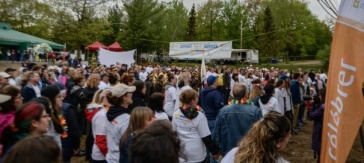  Responsable: Mme Francine Séguin Latulippe au 450-267-9935Message de Karine FVC (formation à la vie chrétienne)J’ai été honorée encore cette année d’accompagner près de 150 jeunes dans leur cheminement de foi. J’ai eu le bonheur de travailler en collaboration avec Claudette Deguire et Keith Robichaud avec un groupe d’adolescents et avec  une équipe de bénévoles extraordinaires lors des messes de la catéchèse, noël, pâques, pour les différents sacrements d’initiation chrétienne, ainsi que pour Familles en fêtes (qui se tiendra la 20 mai prochain à l’église Ste-Marie). Pour l’année 2017-2018, une trentaine de jeunes étaient inscrits au parcours de l’éveil.  Ils ont été inspirants avec leurs questionnements et leur enthousiasme.  Un grand merci!!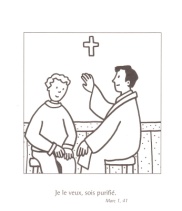 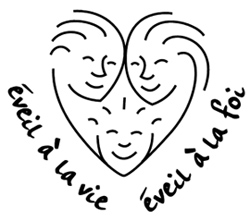 35 jeunes ont célébré le Pardon pour la première fois le 4 avril dernier à l’église St-Zotique, célébration pour laquelle nous avons eu la collaboration de l’abbé Roger Laniel, l’abbé Gilles Meury qui sont venu prêter main forte à notre curé, Yves, pour l’occasion.  Un grand merci!! Ils étaient 47 jeunes à recevoir le sacrement de confirmation le 29 avril à l’église St-Ignace. Je tiens à remercier les paroissiens habituels pour leur grande compréhension quant à la tenue d’une des célébrations durant la messe dominicale. Je me dis qu’une fois par année, de laisser une place particulière aux jeunes en les accueillant de cette manière, c’est une bonne façon de leur dire qu’ils sont importants pour nous. Pour notre communauté. Un grand merci!!  Merci également à notre évêque Mgr Simard de sa présence chaleureuse et de son ouverture habituelle lors de ces célébrations!!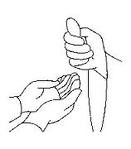 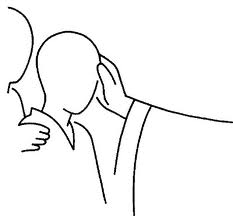 Finalement, 32 jeunes ont célébré le sacrement de l’eucharistie pour la première fois le 6 mai à l’église St-Zotique.  Malgré les contraintes de construction dans la rue, nous avons eu une superbe célébration avec le merveilleux soleil qui nous accompagnait. Merci à tous et à toutes pour cette huitième super année en votre compagnie!! Je vous transmettrai les dates d’inscriptions pour 2018-2019 sous peu. Pour des informations concernant les formation à la vie chrétienne, veuillez me contacter :  Karine 450-267-3308 poste #3Samedi 12 maiSainte-Claire16h30Mme Yvette Martin et M. Hector Claude par leur fils Yvon	Prés. .Curé Yves G.Mme Claudette Dumesnil par ses fillesM. Gérald Lefebvre par Lise et Henri AumaisParents défunts de la famille Biron par Gilles RozonMme Stella Sauvé par Jeannine SamsonDimanche 13 maiSainte-MarieSaint-IgnaceSaint-Zotique9h3011 h11 hascension du seigneurMme Marie Thérèse Lalonde par ses filles Suzanne, Monique et Francine	Prés.. Curé Yves G.Action de grâces à Sainte-Anne par une paroissienneParents défunts de la famille Charles Edouard Pharand par la famille	Prés. Curé Yves G Mme Lucille Bibeau par la famille BibeauMme Laurette Lavigne par sa fille LouiseMme Irène Green Bériault par les enfants et petits enfantsMme Cécile et M. Jean-Paul Deguire par les enfantsParents défunts de la famille Deguire et M. Florent Éthier par Francine ÉthierParents défunts des familles Vincent et Bégin par Gabrielle et GaétanMme Marie-Rose Éthier et M. Henri Pilon par Diane et JocelynMme Thérèse Viens Vigneault par ses enfants.M. André Llorens (8e ann) par sa famille  	Prés.  Roger LanielMme Huguette Doucet West par parents et amis aux funérailles Mme Corona et M. Émile Éthier par Hélène PharandMme Mélanie Levac par Denis Pharand et KathrynaMmes Jeannine St-Pierre et Thérèse Hamelin par Louise Régis St-DenisMmes Bernadette Latreille et Jeannine Latreille par Raymonde et la familleMmes Madeleine, Lise et Andrée Pilon par la familleMme Lucette Lavigne Cloutier par ses enfants Jean et SylvieLUNDI 14 maiSainte-MarieMardi 15maiSaint-Ignace9 h9h3016h1016h30saint matthias, apôtreChapeletM. Jean Sauvé par parents et amis aux funérailles	Prés. Curé Yves G.VêpresMme Huguette Tremblay Sauvé par parents et amis aux funérailles	Prés. Curé Yves G.Samedi 19 maiSainte-Claire16 hMme Yvette Martin et M. Hector Claude par leur fils Yvon	 Prés.  Luc BeaudinMme Rose-Anna Bissonnette Martin par son petit fils YvonMme Liliane Therrien par Jeannine SamsonDimanche 20 maiSainte-MarieFAMILLES EN FÊTESaint-IgnaceSaint-Zotique9h3011 h11 hdimanche de la pentecôteM. Pierre Lefebvre par son épouse et ses enfants	Prés. Curé Yves. GMme Margot Goulet (5e ann) par Robert	Prés. Jean TrudeauM. Ernest Besner par son épouse et ses enfantsM. Léo Legault par sa soeur AlineMme Monique Quenneville par parents et amis aux funérailles 	Prés. Roger LanielM. Claude Vernier par Louise-Marie GirouxM. Daniel Charlebois par Pauline LavigneMme Cécile Moyen Leroux par son épouxM. Fernand Cuerrier par Gisèle et les enfantsM. et Mme Gilbert Langlois par leur fille GinetteJourAux intentions de :mercredi 16 maiM. Gérald Théorêt par parents et amis aux funéraillesJeudi 17 maiM. Laurier Cloutier par parents et amis aux funéraillesVendredi, 18 maiM. Rolland Du Sablon par parents et amis aux funéraillesDATEACTIVITÉLIEUHEURESam et dim. 12 et 13 maiCélébrations de la fête des mèresDans nos quatre égliseAux messesLundi 14 maiFVC Rencontre du groupe de l'EucharistieÉglise Saint-Zotique18 hLundi 14 mai Rencontre de Catéchuménat Sacristie Saint-Ignace19 hMardi 15 maiSouper de la fête des mères Association Marie ReineCasa grecque, Valleyfield18 hMerc 16 maiFVC Rencontre du groupe de l'EucharistieÉglise Saint-Zotique18 hMerc 16 maiSouper de clôture Âge d'Or des retraitésCoteau du Lac18 hMerc 16 maiSouper de clôture du Club de l'Age d'OrRivière Beaudette 18 hMerc 16 maiRencontre préparation au baptêmeSous sol du secrétariat19h30Merc 16 maiRencontre diocésaine des comités paroissiauxCentre diocésain19h30Jeudi 17 maiFVC Rencontre de groupe de l'EucharistieÉglise Saint-Zotique18 hJeudi 17 maiRépétition pour la messe de la fête de la familleÉglise sainte-Marie19h30Ven. 18 et sam. 19 maiVente de pains au profit de la Garde ParoissialeCoteau du LacVen. 18 maiMesse des MargueritesCathédrale19h30Dim. 20 maiFamilles en Fête Église Ste-Marie-du-Rosaire 9h30Dim 20 maiBaptêmes communautairesÉglise Ste-Marie du Rosaire14 et 15 hDim. 20 maiConfirmation des adultesCathédrale14 h